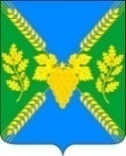 АДМИНИСТРАЦИЯ МОЛДАВАНСКОГО СЕЛЬСКОГО ПОСЕЛЕНИЯ КРЫМСКОГО РАЙОНАРАСПОРЯЖЕНИЕ от ___________                                                                                                                       № ____                                                              село МолдаванскоеОб организации и проведении аукциона на право заключениядоговора аренды объектов газоснабжения, являющихся собственностью Молдаванского сельского поселения Крымского района        В соответствии с Гражданским кодексом Российской Федерации,  Федеральным законом от 6 октября 2003 года № 131-ФЗ «Об общих принципах организации местного самоуправления в Российской Федерации», Федеральным законом от 26 июля 2006 года № 135-ФЗ «О защите конкуренции», приказом Федеральной антимонопольной службы от 10 февраля 2010 года № 67 «О порядке проведения конкурсов или аукционов на право заключения договоров аренды, договоров безвозмездного пользования, договоров доверительного управления имуществом, иных договоров, предусматривающих переход прав в отношении государственного или муниципального имущества, и перечне видов имущества, в отношении которого заключение  указанных договоров может осуществляться путем проведения торгов в форме конкурса», решением Совета Молдаванского сельского поселения Крымского района от 8 февраля 2019 года № 201 «Об утверждении Положения о порядке управления и распоряжения объектами муниципальной собственности администрации Молдаванского сельского поселения», 1. Организовать и провести открытый по составу участников аукцион на право заключения договора аренды на объекты газоснабжения, являющиеся собственностью Молдаванского сельского поселения Крымского района.2. Признать предметом аукциона следующее имущество Молдаванского сельского поселения Крымского района:- газопровод низкого давления, протяженностью 1256 метров, место расположения: Краснодарский край, Крымский район, село Русское, по улицам Е. Саликовой и В. Полуниной, кадастровый номер 23:15:0000000:1561;- газопровод среднего давления ДУ 63 протяженностью 446 метров, низкого давления протяженностью 1970,7м в рамках газификации хутора Меккерстук, протяженностью 2417 метров, место расположения: Краснодарский край, Крымский район, хутор Меккерстук. кадастровый номер 23:15:0000000:1988.3. Утвердить аукционную документацию на право заключения договора аренды на объекты газоснабжения, являющиеся собственностью Молдаванского сельского поселения Крымского района (приложение № 1).4. Поручить организацию и проведение аукциона специализированной организации - муниципальному казенному учреждению «Управление земельными ресурсами» муниципального образования Крымский район, место расположения: РФ, Краснодарский край, город Крымск, улица Фадеева, 15-а, номер контактного телефона 8 (86131) 46095, адрес электронной почты: www.mku.uzr@yandex.ru.5. Установить:1) дату начала приема заявок и время приема заявок на участие в аукционе на право заключения договора аренды на объекты газоснабжения, являющиеся собственностью Молдаванского сельского поселения Крымского района -  7 июля 2021 года, с 8-00 до 12-00, по адресу: РФ, Краснодарский край, город Крымск, улица Фадеева, 15-а, кабинет №13, ежедневно, за исключением выходных и праздничных дней;2)  дату и время окончания приема заявок на участие в аукционе на право заключения договора аренды на объекты газоснабжения, являющиеся собственностью Молдаванского сельского поселения Крымского района, указанных в пункте 1 настоящего распоряжения -  27 июля 2021 года в 12-00;3) место, дату и время рассмотрения заявок на участие в аукционе, место рассмотрения: РФ, Краснодарский край, Крымский район, село Молдаванское, улица Ленина, дом 11 «а», 2 августа 2021 года в 14-00.4) место, дату и время проведения аукциона, место проведения: РФ, Краснодарский край, Крымский район, село Молдаванское, улица Ленина, дом 11 «а», 3 августа 2021 года в 9-00.6. Разместить на официальном сайте Российской Федерации www.torgi.gov.ru, а также на официальном сайте администрации Молдаванского сельского поселения Крымского района аукционную документацию и извещение о проведении аукциона на право заключения договора аренды в отношении имущества, указанного в пункте 1 настоящего распоряжения.7. Контроль за выполнением настоящего распоряжения оставляю за собой.8. Распоряжение вступает в силу со дня его подписания.Глава Молдаванского сельского поселения Крымского района                                                               А.Н.Шахов